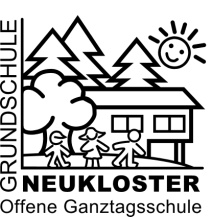 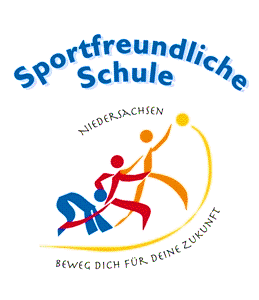 Liebe Eltern,leider hat sich die Spieldauer des Jorker Theaterstücks „Herr der Diebe“ verlängert.Das Stück beginnt um 17.30 Uhr, Treffen ist um 17.15 Uhr. Geplantes Ende ist um 20.20 Uhr. Nach 1 Stunde 15 Minuten (gegen 18.45 Uhr) ist eine Pause geplant. Insbesondere für jüngere Kinder ist das eine echte Herausforderung. Wir bieten Ihnen und Ihren Kindern deshalb 2 zusätzliche Optionen an:Sie können Ihr Kind in der Pause gegen 18.45 Uhr abholen.Sie können Ihr Kind am nächsten Tag erst zur 2. Stunde in die Schule schicken.Wenn Sie eine – oder beide – Möglichkeiten nutzen möchten, sprechen Sie sich bitte mit der Klassenlehrkraft ab.Für das kommende Jahr werden wir unsere Teilnahme - insbesondere der ersten beiden Jahrgänge – überprüfen.Mit freundlichen GrüßenP. Gehrmann, SchulleiterLiebe Eltern,leider hat sich die Spieldauer des Jorker Theaterstücks „Herr der Diebe“ verlängert.Das Stück beginnt um 17.30 Uhr, Treffen ist um 17.15 Uhr. Geplantes Ende ist um 20.20 Uhr. Nach 1 Stunde 15 Minuten (gegen 18.45 Uhr) ist eine Pause geplant. Insbesondere für jüngere Kinder ist das eine echte Herausforderung. Wir bieten Ihnen und Ihren Kindern deshalb 2 zusätzliche Optionen an:Sie können Ihr Kind in der Pause gegen 18.45 Uhr abholen.Sie können Ihr Kind am nächsten Tag erst zur 2. Stunde in die Schule schicken.Wenn Sie eine – oder beide – Möglichkeiten nutzen möchten, sprechen Sie sich bitte mit der Klassenlehrkraft ab.Für das kommende Jahr werden wir unsere Teilnahme - insbesondere der ersten beiden Jahrgänge – überprüfen.Mit freundlichen GrüßenP. Gehrmann, Schulleiter